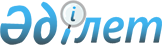 Об утверждении Перечня категорий работников, которым предоставляются служебные жилые помещения
					
			Күшін жойған
			
			
		
					Постановление Кабинета Министров Республики Казахстан от 3 июня 1993 года N 455. Утратило силу постановлением Правительства Республики Казахстан от 13 сентября 2010 года N 930

      Ескерту. Күші жойылды - ҚР Үкіметінің 2010.09.13 № 930 Қаулысымен.      ЕСКЕРТУ. Мемлекеттік тілдегі ресми аудармасы жоқ, мәтінді орысшадан қараңыз. 

 
					© 2012. Қазақстан Республикасы Әділет министрлігінің «Қазақстан Республикасының Заңнама және құқықтық ақпарат институты» ШЖҚ РМК
				